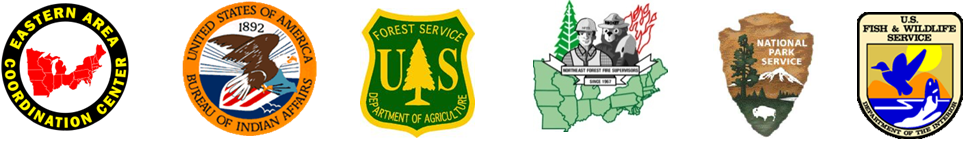 EASTERN AREA IARR CHECKLIST FOR INJURIESEACC Fax:  414-944-3838/ E-mail: wieacc@fs.fed.us2/28/2019Injured Person’s Name:  Reporting Date:Reporting Date:TimeIARR:Contact Phone #:  Contact Phone #:  Contact Phone #:  Crew Name and Number:Injured Person’s Agency / UnitIncident NameIncident Number:  Injury Date:  Injury Time:Nature and Cause of Injury:  Nature and Cause of Injury:  Treatment Facility:Phone Number:  Treatment:  Current Status (check one):Current Status (check one):Current Status (check one):Current Status (check one):Current Status (check one): At Medical FacilityDate: Return to Regular DutiesDate: Assigned to light duty for#daysDate To be demobilizedDate:Follow-up Notes:  Follow-up Notes:  Follow-up Notes:  Follow-up Notes:  Follow-up Notes:  